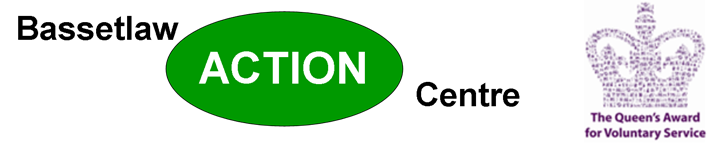 Signature:      					      Date:      APPLICATION FOR THE POST OF PERSONAL DETAILS – complete in block capitalsPERSONAL DETAILS – complete in block capitalsPERSONAL DETAILS – complete in block capitalsPERSONAL DETAILS – complete in block capitalsPERSONAL DETAILS – complete in block capitalsPERSONAL DETAILS – complete in block capitalsPERSONAL DETAILS – complete in block capitalsPERSONAL DETAILS – complete in block capitalsPERSONAL DETAILS – complete in block capitalsPERSONAL DETAILS – complete in block capitalsPERSONAL DETAILS – complete in block capitalsPERSONAL DETAILS – complete in block capitalsPERSONAL DETAILS – complete in block capitalsPERSONAL DETAILS – complete in block capitalsPERSONAL DETAILS – complete in block capitalsPERSONAL DETAILS – complete in block capitalsSurnameSurnameSurnameTitle by which you wish to be referredTitle by which you wish to be referredTitle by which you wish to be referredTitle by which you wish to be referredMr      Mrs  Miss   Other:      Mr      Mrs  Miss   Other:      Mr      Mrs  Miss   Other:      Mr      Mrs  Miss   Other:      First Name(s)First Name(s)First Name(s)Date of BirthDate of BirthDate of BirthNational Insurance No.National Insurance No.National Insurance No.National Insurance No.Full AddressFull AddressFull AddressHome TelephoneHome TelephoneHome TelephoneBusiness Telephone(if we may contact you there)Business Telephone(if we may contact you there)Business Telephone(if we may contact you there)Business Telephone(if we may contact you there)MobileMobileMobileEmail AddressEmail AddressEmail AddressEmail AddressEDUCATION/TRAINING/QUALIFICATIONS EDUCATION/TRAINING/QUALIFICATIONS EDUCATION/TRAINING/QUALIFICATIONS EDUCATION/TRAINING/QUALIFICATIONS EDUCATION/TRAINING/QUALIFICATIONS EDUCATION/TRAINING/QUALIFICATIONS EDUCATION/TRAINING/QUALIFICATIONS EDUCATION/TRAINING/QUALIFICATIONS EDUCATION/TRAINING/QUALIFICATIONS EDUCATION/TRAINING/QUALIFICATIONS EDUCATION/TRAINING/QUALIFICATIONS EDUCATION/TRAINING/QUALIFICATIONS EDUCATION/TRAINING/QUALIFICATIONS EDUCATION/TRAINING/QUALIFICATIONS EDUCATION/TRAINING/QUALIFICATIONS EDUCATION/TRAINING/QUALIFICATIONS FromToSchool/College/University/OtherSchool/College/University/OtherSchool/College/University/OtherSchool/College/University/OtherFull/Part-Time/ Correspondence etc.Full/Part-Time/ Correspondence etc.Full/Part-Time/ Correspondence etc.Full/Part-Time/ Correspondence etc.QualificationsQualificationsQualificationsQualificationsGradeDateRELEVANT NON QUALIFICATION COURSES ATTENDEDRELEVANT NON QUALIFICATION COURSES ATTENDEDRELEVANT NON QUALIFICATION COURSES ATTENDEDRELEVANT NON QUALIFICATION COURSES ATTENDEDRELEVANT NON QUALIFICATION COURSES ATTENDEDRELEVANT NON QUALIFICATION COURSES ATTENDEDRELEVANT NON QUALIFICATION COURSES ATTENDEDRELEVANT NON QUALIFICATION COURSES ATTENDEDRELEVANT NON QUALIFICATION COURSES ATTENDEDRELEVANT NON QUALIFICATION COURSES ATTENDEDRELEVANT NON QUALIFICATION COURSES ATTENDEDRELEVANT NON QUALIFICATION COURSES ATTENDEDRELEVANT NON QUALIFICATION COURSES ATTENDEDRELEVANT NON QUALIFICATION COURSES ATTENDEDRELEVANT NON QUALIFICATION COURSES ATTENDEDRELEVANT NON QUALIFICATION COURSES ATTENDEDOrganising BodyOrganising BodyOrganising BodyOrganising BodyOrganising BodyOrganising BodyCourse DetailsCourse DetailsCourse DetailsCourse DetailsCourse DetailsCourse DetailsCourse DetailsCourse DetailsFromToMEMBERSHIP OF PROFESSIONAL BODYMEMBERSHIP OF PROFESSIONAL BODYMEMBERSHIP OF PROFESSIONAL BODYMEMBERSHIP OF PROFESSIONAL BODYMEMBERSHIP OF PROFESSIONAL BODYMEMBERSHIP OF PROFESSIONAL BODYMEMBERSHIP OF PROFESSIONAL BODYMEMBERSHIP OF PROFESSIONAL BODYMEMBERSHIP OF PROFESSIONAL BODYMEMBERSHIP OF PROFESSIONAL BODYGRADE OF MEMBERSHIPGRADE OF MEMBERSHIPGRADE OF MEMBERSHIPGRADE OF MEMBERSHIPGRADE OF MEMBERSHIPDATEPRESENT EMPLOYER OR MOST RECENT EMPLOYER(if currently unemployed state “UNEMPLOYED”)PRESENT EMPLOYER OR MOST RECENT EMPLOYER(if currently unemployed state “UNEMPLOYED”)PRESENT EMPLOYER OR MOST RECENT EMPLOYER(if currently unemployed state “UNEMPLOYED”)PRESENT EMPLOYER OR MOST RECENT EMPLOYER(if currently unemployed state “UNEMPLOYED”)PRESENT EMPLOYER OR MOST RECENT EMPLOYER(if currently unemployed state “UNEMPLOYED”)PRESENT EMPLOYER OR MOST RECENT EMPLOYER(if currently unemployed state “UNEMPLOYED”)PRESENT EMPLOYER OR MOST RECENT EMPLOYER(if currently unemployed state “UNEMPLOYED”)PRESENT EMPLOYER OR MOST RECENT EMPLOYER(if currently unemployed state “UNEMPLOYED”)PRESENT EMPLOYER OR MOST RECENT EMPLOYER(if currently unemployed state “UNEMPLOYED”)PRESENT EMPLOYER OR MOST RECENT EMPLOYER(if currently unemployed state “UNEMPLOYED”)PRESENT EMPLOYER OR MOST RECENT EMPLOYER(if currently unemployed state “UNEMPLOYED”)PRESENT EMPLOYER OR MOST RECENT EMPLOYER(if currently unemployed state “UNEMPLOYED”)PRESENT EMPLOYER OR MOST RECENT EMPLOYER(if currently unemployed state “UNEMPLOYED”)PRESENT EMPLOYER OR MOST RECENT EMPLOYER(if currently unemployed state “UNEMPLOYED”)PRESENT EMPLOYER OR MOST RECENT EMPLOYER(if currently unemployed state “UNEMPLOYED”)PRESENT EMPLOYER OR MOST RECENT EMPLOYER(if currently unemployed state “UNEMPLOYED”)Name and Address:     Postcode:      Name and Address:     Postcode:      Name and Address:     Postcode:      Name and Address:     Postcode:      Name and Address:     Postcode:      Name and Address:     Postcode:      Name and Address:     Postcode:      Name and Address:     Postcode:      Name and Address:     Postcode:      Name and Address:     Postcode:      Name and Address:     Postcode:      Name and Address:     Postcode:      Name and Address:     Postcode:      Name and Address:     Postcode:      Name and Address:     Postcode:      Name and Address:     Postcode:      Job TitleJob TitleJob TitleJob TitleGrade/SalaryGrade/SalaryGrade/SalaryGrade/SalaryGrade/SalaryDate of AppointmentDate of AppointmentDate of AppointmentDate of AppointmentResponsible toResponsible toResponsible toResponsible toResponsible toDate of Leaving (if applicable)Date of Leaving (if applicable)Date of Leaving (if applicable)Date of Leaving (if applicable)Notice Required(if applicable)Notice Required(if applicable)Notice Required(if applicable)Notice Required(if applicable)Notice Required(if applicable)Reason for seeking other employmentReason for seeking other employmentReason for seeking other employmentReason for seeking other employmentBrief description of duties:(continue on separate sheet if necessary)Brief description of duties:(continue on separate sheet if necessary)Brief description of duties:(continue on separate sheet if necessary)Brief description of duties:(continue on separate sheet if necessary)Brief description of duties:(continue on separate sheet if necessary)Brief description of duties:(continue on separate sheet if necessary)Brief description of duties:(continue on separate sheet if necessary)Brief description of duties:(continue on separate sheet if necessary)Brief description of duties:(continue on separate sheet if necessary)Brief description of duties:(continue on separate sheet if necessary)Brief description of duties:(continue on separate sheet if necessary)Brief description of duties:(continue on separate sheet if necessary)Brief description of duties:(continue on separate sheet if necessary)Brief description of duties:(continue on separate sheet if necessary)Brief description of duties:(continue on separate sheet if necessary)Brief description of duties:(continue on separate sheet if necessary)PREVIOUS EMPLOYMENT(Starting with most recent – continue on separate sheet if necessary)PREVIOUS EMPLOYMENT(Starting with most recent – continue on separate sheet if necessary)PREVIOUS EMPLOYMENT(Starting with most recent – continue on separate sheet if necessary)PREVIOUS EMPLOYMENT(Starting with most recent – continue on separate sheet if necessary)PREVIOUS EMPLOYMENT(Starting with most recent – continue on separate sheet if necessary)PREVIOUS EMPLOYMENT(Starting with most recent – continue on separate sheet if necessary)PREVIOUS EMPLOYMENT(Starting with most recent – continue on separate sheet if necessary)PREVIOUS EMPLOYMENT(Starting with most recent – continue on separate sheet if necessary)PREVIOUS EMPLOYMENT(Starting with most recent – continue on separate sheet if necessary)PREVIOUS EMPLOYMENT(Starting with most recent – continue on separate sheet if necessary)PREVIOUS EMPLOYMENT(Starting with most recent – continue on separate sheet if necessary)PREVIOUS EMPLOYMENT(Starting with most recent – continue on separate sheet if necessary)PREVIOUS EMPLOYMENT(Starting with most recent – continue on separate sheet if necessary)PREVIOUS EMPLOYMENT(Starting with most recent – continue on separate sheet if necessary)PREVIOUS EMPLOYMENT(Starting with most recent – continue on separate sheet if necessary)PREVIOUS EMPLOYMENT(Starting with most recent – continue on separate sheet if necessary)EmployerEmployerJob TitleJob TitleJob TitleGrade/SalaryFromFromFromToToToToReason for leaving Reason for leaving Reason for leaving OTHER TYPES OF WORK/VOLUNTARY EXPERIENCEOTHER TYPES OF WORK/VOLUNTARY EXPERIENCEOTHER TYPES OF WORK/VOLUNTARY EXPERIENCEOTHER TYPES OF WORK/VOLUNTARY EXPERIENCEOTHER TYPES OF WORK/VOLUNTARY EXPERIENCEOTHER TYPES OF WORK/VOLUNTARY EXPERIENCEOTHER TYPES OF WORK/VOLUNTARY EXPERIENCEOTHER TYPES OF WORK/VOLUNTARY EXPERIENCEOTHER TYPES OF WORK/VOLUNTARY EXPERIENCEOTHER TYPES OF WORK/VOLUNTARY EXPERIENCEOTHER TYPES OF WORK/VOLUNTARY EXPERIENCEOTHER TYPES OF WORK/VOLUNTARY EXPERIENCEOTHER TYPES OF WORK/VOLUNTARY EXPERIENCEOTHER TYPES OF WORK/VOLUNTARY EXPERIENCEOTHER TYPES OF WORK/VOLUNTARY EXPERIENCEOTHER TYPES OF WORK/VOLUNTARY EXPERIENCEINFORMATION IN SUPPORT OF YOUR APPLICATION (Continue on a separate sheet if necessary)INFORMATION IN SUPPORT OF YOUR APPLICATION (Continue on a separate sheet if necessary)INFORMATION IN SUPPORT OF YOUR APPLICATION (Continue on a separate sheet if necessary)INFORMATION IN SUPPORT OF YOUR APPLICATION (Continue on a separate sheet if necessary)INFORMATION IN SUPPORT OF YOUR APPLICATION (Continue on a separate sheet if necessary)INFORMATION IN SUPPORT OF YOUR APPLICATION (Continue on a separate sheet if necessary)INFORMATION IN SUPPORT OF YOUR APPLICATION (Continue on a separate sheet if necessary)INFORMATION IN SUPPORT OF YOUR APPLICATION (Continue on a separate sheet if necessary)INFORMATION IN SUPPORT OF YOUR APPLICATION (Continue on a separate sheet if necessary)INFORMATION IN SUPPORT OF YOUR APPLICATION (Continue on a separate sheet if necessary)INFORMATION IN SUPPORT OF YOUR APPLICATION (Continue on a separate sheet if necessary)INFORMATION IN SUPPORT OF YOUR APPLICATION (Continue on a separate sheet if necessary)INFORMATION IN SUPPORT OF YOUR APPLICATION (Continue on a separate sheet if necessary)INFORMATION IN SUPPORT OF YOUR APPLICATION (Continue on a separate sheet if necessary)INFORMATION IN SUPPORT OF YOUR APPLICATION (Continue on a separate sheet if necessary)INFORMATION IN SUPPORT OF YOUR APPLICATION (Continue on a separate sheet if necessary)OUTSIDE HOBBIES/INTERESTS OUTSIDE HOBBIES/INTERESTS OUTSIDE HOBBIES/INTERESTS OUTSIDE HOBBIES/INTERESTS OUTSIDE HOBBIES/INTERESTS OUTSIDE HOBBIES/INTERESTS OUTSIDE HOBBIES/INTERESTS OUTSIDE HOBBIES/INTERESTS OUTSIDE HOBBIES/INTERESTS OUTSIDE HOBBIES/INTERESTS OUTSIDE HOBBIES/INTERESTS OUTSIDE HOBBIES/INTERESTS OUTSIDE HOBBIES/INTERESTS OUTSIDE HOBBIES/INTERESTS OUTSIDE HOBBIES/INTERESTS OUTSIDE HOBBIES/INTERESTS Please give brief details:       Please give brief details:       Please give brief details:       Please give brief details:       Please give brief details:       Please give brief details:       Please give brief details:       Please give brief details:       Please give brief details:       Please give brief details:       Please give brief details:       Please give brief details:       Please give brief details:       Please give brief details:       Please give brief details:       Please give brief details:       HEALTH/MEDICAL NEEDSHEALTH/MEDICAL NEEDSHEALTH/MEDICAL NEEDSHEALTH/MEDICAL NEEDSHEALTH/MEDICAL NEEDSHEALTH/MEDICAL NEEDSHEALTH/MEDICAL NEEDSHEALTH/MEDICAL NEEDSHEALTH/MEDICAL NEEDSHEALTH/MEDICAL NEEDSHEALTH/MEDICAL NEEDSHEALTH/MEDICAL NEEDSHEALTH/MEDICAL NEEDSHEALTH/MEDICAL NEEDSHEALTH/MEDICAL NEEDSHEALTH/MEDICAL NEEDSDo you smoke?   Yes    No  Do you require any adjustments to be made to enable you to attend interview or take up any position offered?  Yes   No  Do you smoke?   Yes    No  Do you require any adjustments to be made to enable you to attend interview or take up any position offered?  Yes   No  Do you smoke?   Yes    No  Do you require any adjustments to be made to enable you to attend interview or take up any position offered?  Yes   No  Do you smoke?   Yes    No  Do you require any adjustments to be made to enable you to attend interview or take up any position offered?  Yes   No  Do you smoke?   Yes    No  Do you require any adjustments to be made to enable you to attend interview or take up any position offered?  Yes   No  Do you smoke?   Yes    No  Do you require any adjustments to be made to enable you to attend interview or take up any position offered?  Yes   No  Do you smoke?   Yes    No  Do you require any adjustments to be made to enable you to attend interview or take up any position offered?  Yes   No  Do you smoke?   Yes    No  Do you require any adjustments to be made to enable you to attend interview or take up any position offered?  Yes   No  Do you smoke?   Yes    No  Do you require any adjustments to be made to enable you to attend interview or take up any position offered?  Yes   No  Do you smoke?   Yes    No  Do you require any adjustments to be made to enable you to attend interview or take up any position offered?  Yes   No  Do you smoke?   Yes    No  Do you require any adjustments to be made to enable you to attend interview or take up any position offered?  Yes   No  Do you smoke?   Yes    No  Do you require any adjustments to be made to enable you to attend interview or take up any position offered?  Yes   No  Do you smoke?   Yes    No  Do you require any adjustments to be made to enable you to attend interview or take up any position offered?  Yes   No  Do you smoke?   Yes    No  Do you require any adjustments to be made to enable you to attend interview or take up any position offered?  Yes   No  Do you smoke?   Yes    No  Do you require any adjustments to be made to enable you to attend interview or take up any position offered?  Yes   No  Do you smoke?   Yes    No  Do you require any adjustments to be made to enable you to attend interview or take up any position offered?  Yes   No  REFEREES (One of which should be your present or most recent employer)If shortlisted references will automatically be taken up unless otherwise indicated REFEREES (One of which should be your present or most recent employer)If shortlisted references will automatically be taken up unless otherwise indicated REFEREES (One of which should be your present or most recent employer)If shortlisted references will automatically be taken up unless otherwise indicated REFEREES (One of which should be your present or most recent employer)If shortlisted references will automatically be taken up unless otherwise indicated REFEREES (One of which should be your present or most recent employer)If shortlisted references will automatically be taken up unless otherwise indicated REFEREES (One of which should be your present or most recent employer)If shortlisted references will automatically be taken up unless otherwise indicated REFEREES (One of which should be your present or most recent employer)If shortlisted references will automatically be taken up unless otherwise indicated REFEREES (One of which should be your present or most recent employer)If shortlisted references will automatically be taken up unless otherwise indicated REFEREES (One of which should be your present or most recent employer)If shortlisted references will automatically be taken up unless otherwise indicated REFEREES (One of which should be your present or most recent employer)If shortlisted references will automatically be taken up unless otherwise indicated REFEREES (One of which should be your present or most recent employer)If shortlisted references will automatically be taken up unless otherwise indicated REFEREES (One of which should be your present or most recent employer)If shortlisted references will automatically be taken up unless otherwise indicated REFEREES (One of which should be your present or most recent employer)If shortlisted references will automatically be taken up unless otherwise indicated REFEREES (One of which should be your present or most recent employer)If shortlisted references will automatically be taken up unless otherwise indicated REFEREES (One of which should be your present or most recent employer)If shortlisted references will automatically be taken up unless otherwise indicated REFEREES (One of which should be your present or most recent employer)If shortlisted references will automatically be taken up unless otherwise indicated Name: Name: Name: Name: Name: Name: Name: Name: Name: Name: Name: Name: Name: Name: Name: Name: Position held by referee:Position held by referee:Position held by referee:Position held by referee:Position held by referee:Position held by referee:Position held by referee:Position held by referee:Position held by referee:Position held by referee:Position held by referee:Position held by referee:Position held by referee:Position held by referee:Position held by referee:Position held by referee:Name and Address of organisation:Name and Address of organisation:Name and Address of organisation:Name and Address of organisation:Name and Address of organisation:Name and Address of organisation:Name and Address of organisation:Name and Address of organisation:Name and Address of organisation:Name and Address of organisation:Name and Address of organisation:Name and Address of organisation:Name and Address of organisation:Name and Address of organisation:Name and Address of organisation:Name and Address of organisation:Telephone Number:Telephone Number:Telephone Number:Telephone Number:Telephone Number:Telephone Number:Telephone Number:Telephone No:Telephone No:Telephone No:Telephone No:Telephone No:Telephone No:Telephone No:Telephone No:Telephone No:Email Address:Email Address:Email Address:Email Address:Email Address:Email Address:Email Address:Email Address:Email Address:Email Address:Email Address:Email Address:Email Address:Email Address:Email Address:Email Address:May references be taken up without further approval:  Yes     No  May references be taken up without further approval:  Yes     No  May references be taken up without further approval:  Yes     No  May references be taken up without further approval:  Yes     No  May references be taken up without further approval:  Yes     No  May references be taken up without further approval:  Yes     No  May references be taken up without further approval:  Yes     No  May references be taken up without further approval:  Yes     No  May references be taken up without further approval:  Yes     No  May references be taken up without further approval:  Yes     No  May references be taken up without further approval:  Yes     No  May references be taken up without further approval:  Yes     No  May references be taken up without further approval:  Yes     No  May references be taken up without further approval:  Yes     No  May references be taken up without further approval:  Yes     No  May references be taken up without further approval:  Yes     No  MISCELLANEOUSMISCELLANEOUSMISCELLANEOUSMISCELLANEOUSMISCELLANEOUSMISCELLANEOUSMISCELLANEOUSMISCELLANEOUSMISCELLANEOUSMISCELLANEOUSMISCELLANEOUSMISCELLANEOUSMISCELLANEOUSMISCELLANEOUSMISCELLANEOUSMISCELLANEOUSDo you hold a current driving licence?  Yes   No Do you hold a current driving licence?  Yes   No Do you hold a current driving licence?  Yes   No Do you hold a current driving licence?  Yes   No Do you hold a current driving licence?  Yes   No Do you hold a current driving licence?  Yes   No Do you hold a current driving licence?  Yes   No Do you hold a current driving licence?  Yes   No Do you hold a current driving licence?  Yes   No Do you hold a current driving licence?  Yes   No Do you hold a current driving licence?  Yes   No Do you hold a current driving licence?  Yes   No Do you hold a current driving licence?  Yes   No Do you hold a current driving licence?  Yes   No Do you hold a current driving licence?  Yes   No Do you hold a current driving licence?  Yes   No Do you have regular use of a vehicle?   Yes   No Do you have regular use of a vehicle?   Yes   No Do you have regular use of a vehicle?   Yes   No Do you have regular use of a vehicle?   Yes   No Do you have regular use of a vehicle?   Yes   No Do you have regular use of a vehicle?   Yes   No Do you have regular use of a vehicle?   Yes   No Do you have regular use of a vehicle?   Yes   No Do you have regular use of a vehicle?   Yes   No Do you have regular use of a vehicle?   Yes   No Do you have regular use of a vehicle?   Yes   No Do you have regular use of a vehicle?   Yes   No Do you have regular use of a vehicle?   Yes   No Do you have regular use of a vehicle?   Yes   No Do you have regular use of a vehicle?   Yes   No Do you have regular use of a vehicle?   Yes   No Where did you see the advertisement for this vacancy?      Where did you see the advertisement for this vacancy?      Where did you see the advertisement for this vacancy?      Where did you see the advertisement for this vacancy?      Where did you see the advertisement for this vacancy?      Where did you see the advertisement for this vacancy?      Where did you see the advertisement for this vacancy?      Where did you see the advertisement for this vacancy?      Where did you see the advertisement for this vacancy?      Where did you see the advertisement for this vacancy?      Where did you see the advertisement for this vacancy?      Where did you see the advertisement for this vacancy?      Where did you see the advertisement for this vacancy?      Where did you see the advertisement for this vacancy?      Where did you see the advertisement for this vacancy?      Where did you see the advertisement for this vacancy?      